Lord Wolseley Elementary School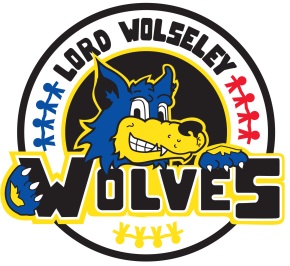 939 Henderson Hwy.  Winnipeg, MB   R2K 2M2   Tel: 204.661.2384   Fax: 204.668.9363Principal: Mrs. Angela Cieszecki   Email: lw@retsd.mb.ca   Web: www.lw.retsd.mb.caJune 30th, 2023Dear Grade 5 families,Welcome to fifth grade! The purpose of this letter is to help you prepare for the upcoming school year which starts in the fall on Wednesday, September 6th, 2023.Classroom Supplies - This year we are collecting a fee of $50.00 to cover the cost of:School supplies e.g., pencils, duo-tangs, binders, paper, erasers, glue, scissors etc. Special art and project materialsSpecial items required for our classroom e.g., digital photographs. Other - We also ask that you send the following items with your child on the first day:A pair of runners safe for gym and indoor useGym clothing (shorts, t-shirt) in a drawstring bag. All students must change for gym class. Deodorant at your discretion.Two large boxes of KleenexOne large roll of paper towelsA large school bag/backpackA reusable water bottleAn individual pair of wired headphones.School Supply Fees will be collected on the first day back to school and can be paid:Online via the Parent Portal (Instructions are posted on the LW homepage)Cheques made payable to Lord Wolseley SchoolCashPlease note that special events and field trips will be an additional charge.Wishing you a fun and safe summer; I look forward to seeing you in the fall!Sincerely,Ms. BruceGrade 5 Teacher        